The Chez Maw Restaurant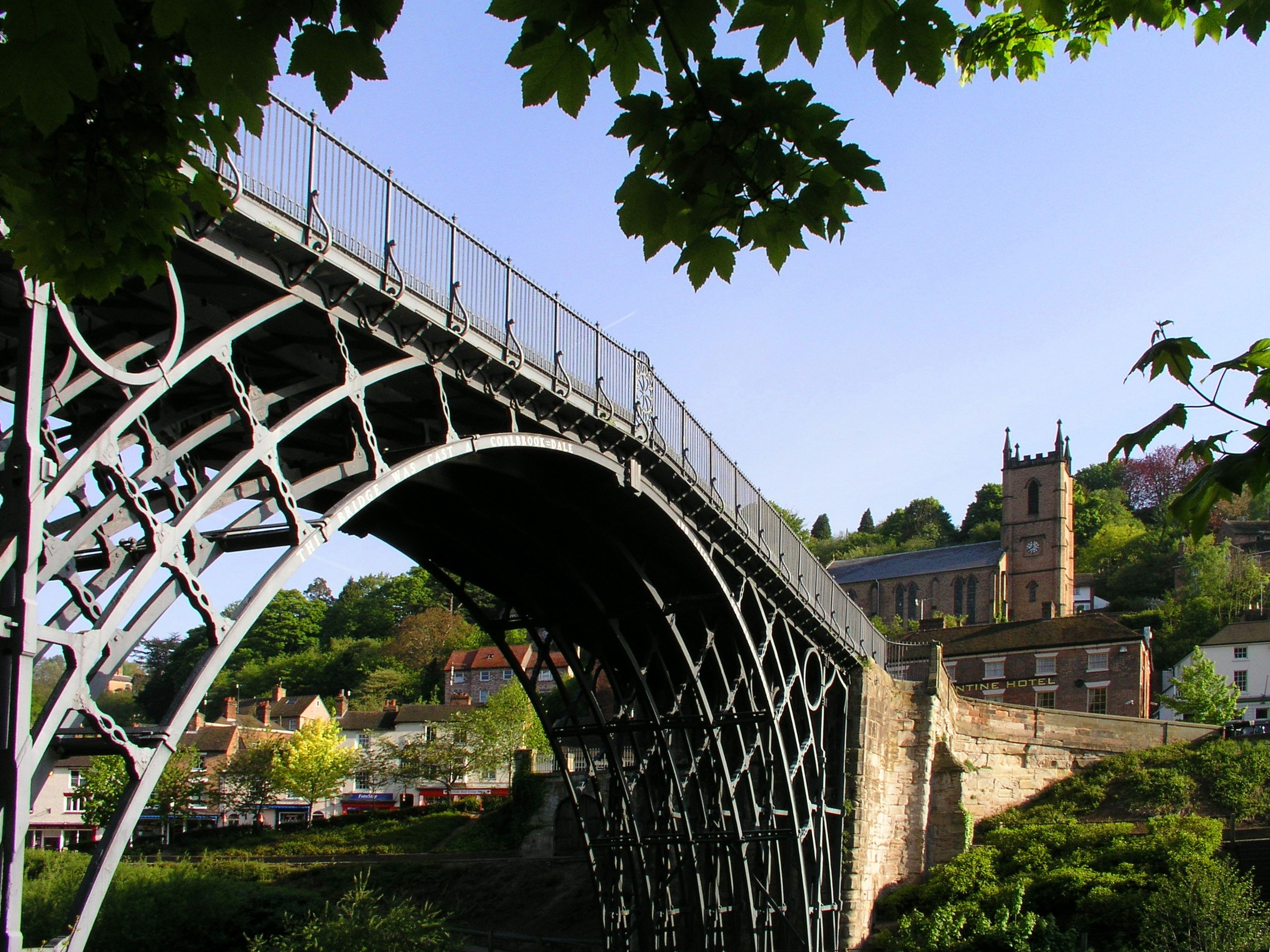 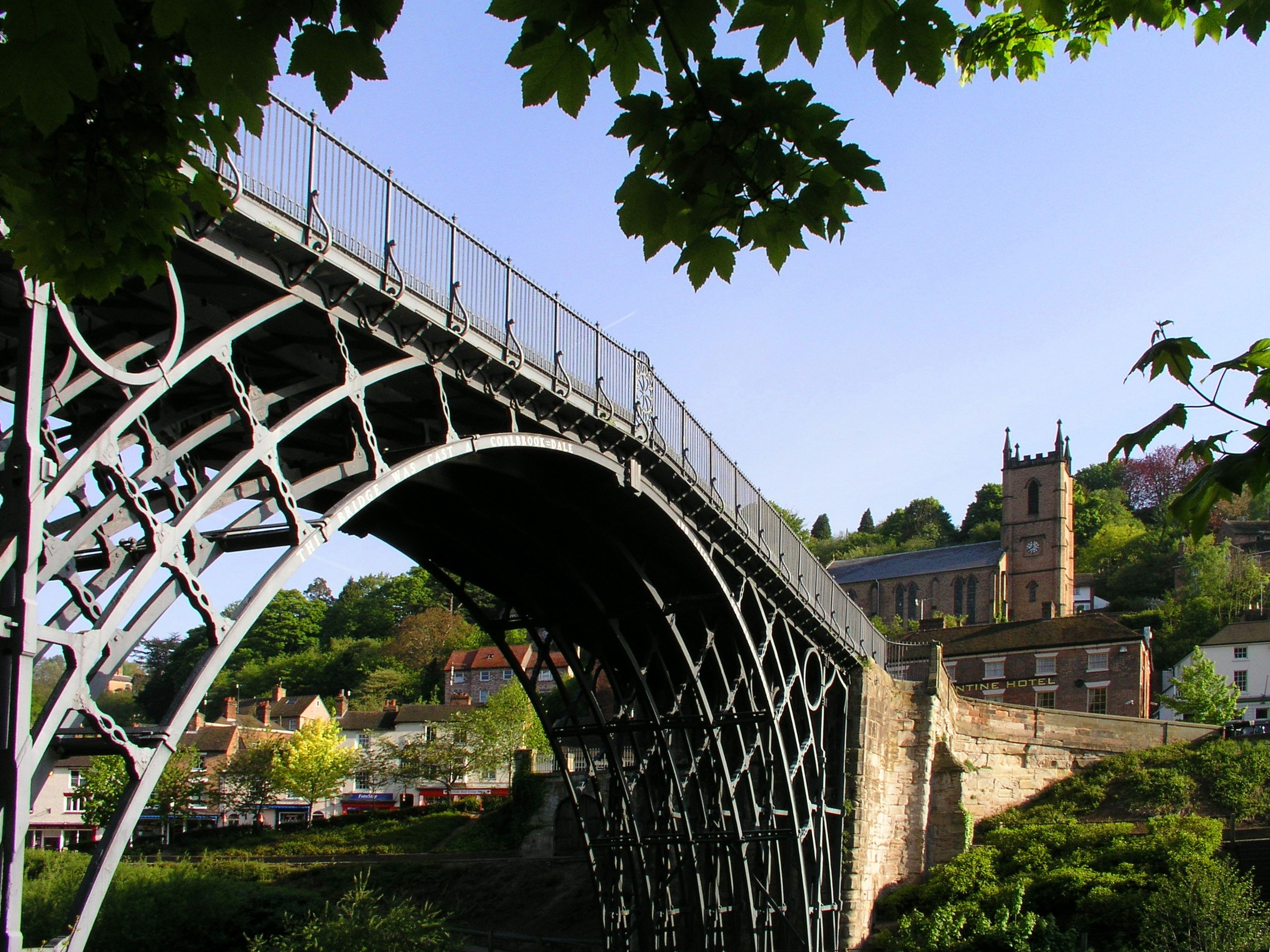 Mother’s Day 2020Award winning Two AA Rosette Restaurant using only the finest quality ingredients. £25.95 per adult£16.00 per child under 12 The Chez Maw Restaurant Best Western Valley HotelBuildwas RoadIronbridgeTelfordTF8 7DWTel: 01952 432247Fax: 01952 432308Email: sales@thevalleyhotel.co.ukwww.thechezmawrestaurant.co.uk Please make us aware of and special requirements or allergies. Dishes containing nuts are highlighted in boldMothers Day Sunday Lunch 2020StartersChicken liver parfait, apple chutney, toasted sour dough     Oat crusted mackerel bruschetta, tomato, aioli Goats cheese leek tart, onion, dressed saladHam hock black pudding pressing, duck egg salad, brown sauceCauliflower soup, toasted croutesMain courseRoast sirloin of beef, yorkshire pudding, red wine gravySeabass fillet, smoked haddock spring onion croquette, crab bisqueRoast loin of pork, sage & onion stuffing, baked apple puree, gravyPulled shoulder of lamb, dauphinoise potato, onion puree, braising sauce Mushroom wild garlic, arancini, parmesan, tomato sauceDesserts Sticky toffee pudding, vanilla ice cream, caramel sauceChocolate baileys set custard, salted caramel cookie Lemon tart, clotted creamRhubarb fool, poached rhubarb, spiced ginger loafSelection of Artisan Local CheesesBiscuits, celery, chutneyShropshire Coffee and Petit FoursPlease make us aware of and special requirements or allergies. Dishes containing nuts are highlighted in bold£25.95 per adult £16.00 per child under 12